Божья коровка
Подарю тебе цветок
С маленьким сюрпризом.
Там живет один жучок
С маленьким капризом.
Любит в небо уносить
Крошки он от хлеба,
А взамен нам всем дарить
Счастье на полнеба.
Лето – это целая жизнь для жучков, бабочек и прочих насекомых. Посмотрите, какие красивые божьи коровки смастерили наши воспитанники.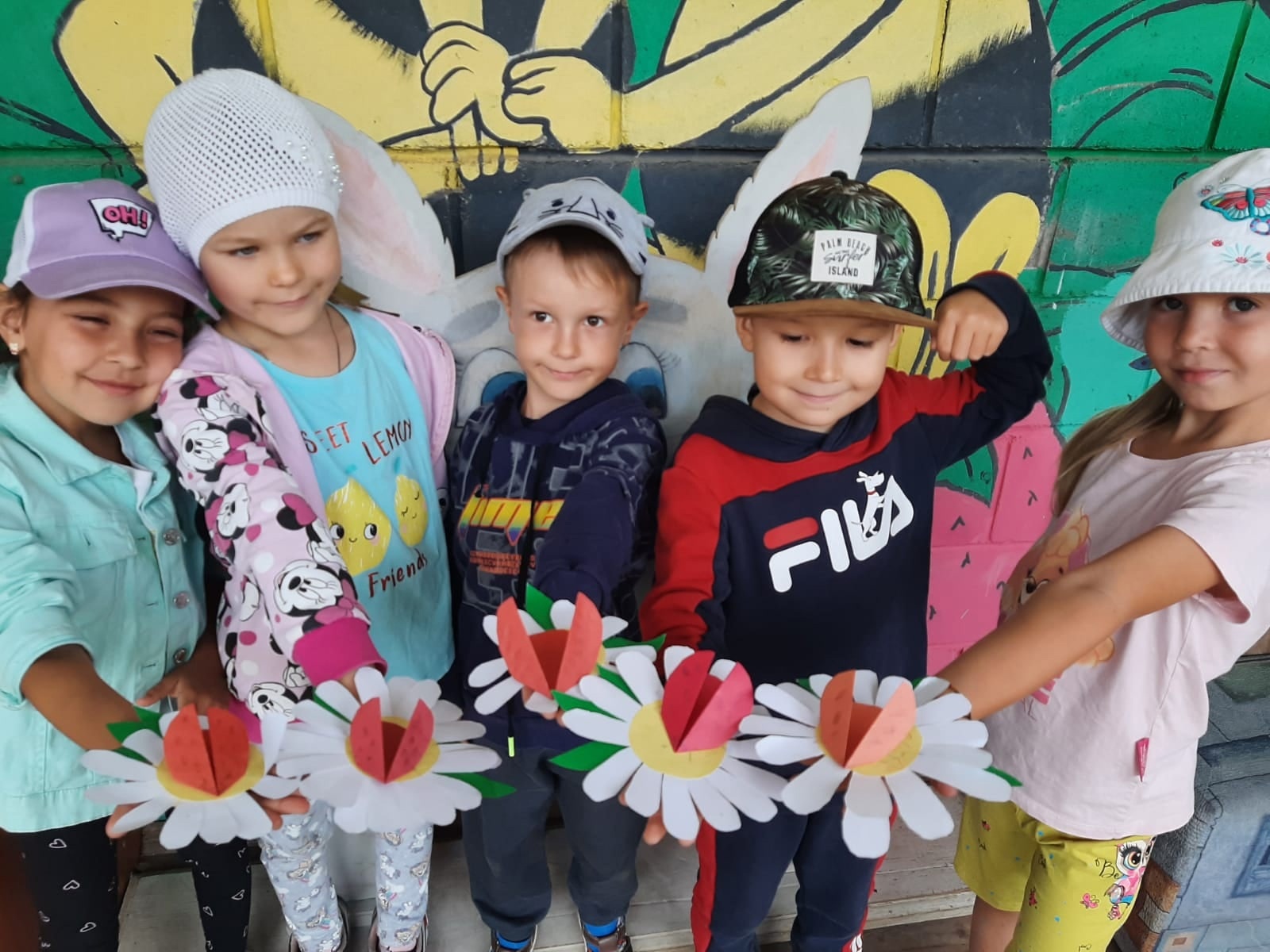 